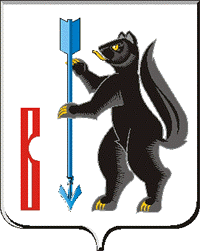 ГЛАВА ГОРОДСКОГО ОКРУГА ВЕРХОТУРСКИЙП О С Т А Н О В Л Е Н И Еот  29.11.2021 г. № 70г. Верхотурье  О проведении публичных слушаний по проекту планировки территории «Юго-восточная часть п.Калачик» городского округа  Верхотурский В целях соблюдения прав человека на благоприятные условия жизнедеятельности, прав и законных интересов правообладателей земельных участков и объектов капитального строительства, руководствуясь статьями 5.1, 45,46 Градостроительного кодекса Российской Федерации, статьями 51, 14, 28 Федерального закона от 06 октября 2003 года № 131-ФЗ «Об общих принципах организации местного самоуправления в Российской Федерации», Положением «О порядке организации и проведения публичных слушаний в городском округе Верхотурский», утвержденным Решением Думы городского округа Верхотурский от 20.06.2012г. № 38, Уставом городского округа Верхотурский,ПОСТАНОВЛЯЮ:1. Назначить с 29 ноября 2021 года  по 28 декабря  2021 года в отделе архитектуры и градостроительства Администрации городского округа Верхотурский, расположенном по адресу: г. Верхотурье, ул. Советская, 8, проведение публичных слушаний по рассмотрению проекта планировки территории «Юго-восточная часть п.Калачик» городского округа  Верхотурский2. Уполномочить отдел архитектуры и градостроительства Администрации городского округа Верхотурский на проведение публичных слушаний по пункту 1 данного постановления.3. Провести открытое заседание рассмотрения проекта планировки территории «Юго-восточная часть п.Калачик» городского округа  Верхотурский 28 декабря 2021 года в 16.00 часов.  Местом проведения заседания по рассмотрению данных вопросов  определить зал заседаний здания Администрации городского округа Верхотурский, расположенный по адресу: г. Верхотурье, ул. Советская, 4.		4. Опубликовать настоящее постановление в информационном бюллетене «Верхотурская неделя» и разместить на официальном сайте городского округа Верхотурский.	  5. Контроль исполнения настоящего постановления оставляю за собой. Глава городского округа Верхотурский                                                           А.Г. Лиханов